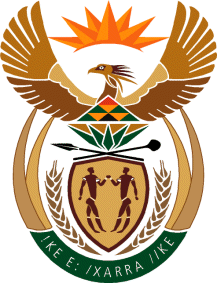 MINISTRY OF DEFENCE & MILITARY VETERANSNATIONAL ASSEMBLYQUESTION FOR WRITTEN REPLY43.	Mr N S Matiase (EFF) to ask the Minister of Defence and Military Veterans:Whether her department has ever done an audit to determine the number of former SA Defence Force members who are currently serving in the SA National Defence Force; if not, why not; if so, what are the details of the audit findings?		NW48EREPLY:The SANDF is the result of the successful integration of statutory and non-statutory forces during the 1990’s.  It is one of the best examples of integration in South Africa following our liberation struggle and those who integrated undertook to defend the country and sacrifice their lives in the ultimate confirmation of patriotism.  I will therefore not provide a response that seeks to break the SANDF down into individual components, whereas the SANDF represents a unified force and a unified South Africa.  